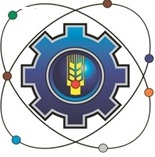 Министерство образования Московской областиГосударственное бюджетное профессиональное образовательное учреждение
Московской области «Щелковский колледж»(ГБПОУ МО «Щёлковский колледж»)РАБОЧАЯ ПРОГРАММАУчебной практики УП.09ПМ.09 Проектирование, разработка и оптимизация веб-приложений	по специальность: 09.02.07 «Информационные системы и программирование»квалификация: «Разработчик веб и мультимедийных приложений»	2019 г.   Рабочая программа учебной практики  ПМ.09  Проектирование, разработка и оптимизация веб-приложений, разработана на основе Федерального государственного образовательного стандарта по специальности среднего профессионального образования  Специальность 09.02.07 «Информационные системы и программирование», квалификация «Разработчик веб и мультимедийных приложенийОрганизация-разработчик:Государственное бюджетное профессиональное образовательное учреждение Московской области «Щелковский колледж» (ГБПОУ МО «Щелковский колледж»).Разработчик:___________________________________________________________________________И. О. Ф., должность, категория, ученая степень, звание.Рецензент ___________________________________________________________________________И. О. Ф., должность, категория,  ученая степень, звание, место работы.РАССМОТРЕНАпредметной (цикловой)комиссией___________________________________________________________________от «____»_______20____г.протокол № ____________Председатель ПЦК_____________ И.О. Фамилия                 СОДЕРЖАНИЕ1. ПАСПОРТ РАБОЧЕЙ ПРОГРАММЫ УЧЕБНОЙ ПРАКТИКИ УП.09. ПРОЕКТИРОВАНИЕ, РАЗРАБОТКА И ОПТИМИЗАЦИЯ ВЕБ-ПРИЛОЖЕНИЙ1. 2. Область применения программы.Рабочая программа учебной практики УП.09. Проектирование, разработка и оптимизация веб- приложений является частью основной профессиональной образовательной программы в соответствии с ФГОС по специальности 09.02.07 Информационные системы и программирование.1. 3.Профессиональная характеристика:Согласно Общероссийскому классификатору (ОК 016-94) наименование специальностей:разработчик веб и мультимедийных приложений1.4Объекты профессиональной деятельности выпускника:языки и системы программирования контента, системы управления контентом;средства создания и эксплуатации информационных ресурсов;программное обеспечение;техническая документация;1.5.Характеристика профессиональной деятельности (ВПД):- Проектирование, разработка и оптимизация веб-приложенийОбласть профессиональной деятельности: Проектирование, разработка и оптимизация веб-приложений1.6. Цели освоения программы учебной практики УП.09. Проектирование, разработка и оптимизация веб-приложений:закрепление теоретических знаний, полученных при изучении базовых дисциплин; приобретение обучающимися практических навыков и компетенций в сфере профессиональной деятельности;ознакомление с содержанием основных работ и исследований, выполняемых на предприятии или в организации по месту прохождения практики;усвоение приемов, методов и способов обработки, представления и интерпретации результатов проведенных практических исследований;приобретение практических навыков в будущей профессиональной деятельности.1.7. Задачи программы учебной практики УП.09. Проектирование, разработка и оптимизация веб-приложений:	формирование умений выполнять весь комплекс работ по обработке отраслевой информациивоспитание высокой культуры, трудолюбия, аккуратности при выполнении обработки отраслевой информации	развитие интереса и способностей анализировать и сравнивать производственные ситуации; быстроты мышления и принятия решений.1.8. Место учебной практики УП.09. Проектирование, разработка и оптимизация веб- приложений в структуре:Учебная практика УП.09. Проектирование, разработка и оптимизация веб-приложений базируется на освоении предметов общепрофессионального цикла:Операционные системы и среды, Архитектура аппаратных средств, Информационные технологии, Основы алгоритмизации и программирования, Правовое обеспечение профессиональной деятельности, Безопасность жизнедеятельности, Экономика отрасли, Основы проектирования баз данных, Стандартизация, сертификация и техническое документоведение, Численные методы, Компьютерные сети, Менеджмент в профессиональной деятельности, ПМ.05 Проектирование и разработка информационных систем, ПМ.08 Разработка дизайна веб-приложений, МДК. 09.01 Проектирование и разработка веб-приложений, МДК. 09.02 Оптимизация веб-приложений, МДК. 09.03Обеспечение безопасности веб-приложений.Изучение разделов и тем перечисленных дисциплин должно предшествовать закреплению соответствующих разделов и тем теоретического обучения на учебной практике.1.9. Формы проведения учебной практики УП.09. Проектирование, разработка и оптимизация веб-приложений: учебная практика проводится в учебно-производственных лабораториях.1.10. Место и время проведения учебной практики УП.09. Проектирование, разработка и оптимизация веб-приложений: учебная практика проводится в учебных студиях Инженерной и компьютерной графики, Разработки дизайна веб-приложений, расположенной на территории колледжа. Учебной практикой руководят преподаватели.ПМ.09. Проектирование, разработка и оптимизация веб-приложенийМДК. 09.01 Проектирование и разработка веб-приложений МДК. 09.02 Оптимизация веб-приложенийМДК. 09.03Обеспечение безопасности веб-приложенийУП.09. Проектирование, разработка и оптимизация веб-приложений2. РЕЗУЛЬТАТЫ ОСВОЕНИЯ РАБОЧЕЙ ПРОГРАММЫ УЧЕБНОЙ ПРАКТИКИ УП.09. ПРОЕКТИРОВАНИЕ, РАЗРАБОТКА И ОПТИМИЗАЦИЯ ВЕБ-ПРИЛОЖЕНИЙРезультатом освоения рабочей программы учебной практики УП.09. Проектирование, разработка и оптимизация веб-приложений является сформированность у обучающихся необходимых для последующего освоения ими профессиональных (ПК) и общих (ОК) компетенций по избранной специальности.Обучающийся должен знать:языки программирования и разметки для разработки клиентской и серверной части веб-приложений;принципы функционирования поисковых сервисов и особенности оптимизации веб- приложений под них;принципы проектирования и разработки информационных систем,уметь:разрабатывать программный код клиентской и серверной части веб-приложений;осуществлять оптимизацию веб-приложения с целью повышения его рейтинга в сети Интернет;разрабатывать и проектировать информационные системы.иметь практический опыт в:использовании специальных готовых технических решений при разработке веб- приложений;выполнении разработки и проектирования информационных систем;модернизации веб-приложений с учетом правил и норм подготовки информации для поисковых систем;реализации мероприятий по продвижению веб-приложений в сети Интернет.3. ТЕМАТИЧЕСКИЙ ПЛАН И СОДЕРЖАНИЕ ОБУЧЕНИЯ ПО УЧЕБНОЙ ПРАКТИКЕ УП.09. ПРОЕКТИРОВАНИЕ, РАЗРАБОТКА ИОПТИМИЗАЦИЯ ВЕБ-ПРИЛОЖЕНИЙ3.1. Тематический план учебной практики УП.09. Проектирование, разработка и оптимизация веб-приложений3.2. Содержание учебной практики УП.09. Проектирование, разработка и оптимизация веб-приложений4. УСЛОВИЯ РЕАЛИЗАЦИИ ПРОГРАММЫ УЧЕБНОЙ ПРАКТИКИ УП.09. ПРОЕКТИРОВАНИЕ, РАЗРАБОТКА И ОПТИМИЗАЦИЯ ВЕБ-ПРИЛОЖЕНИЙ4.1. Требования к минимальному материально-техническому обеспечениюРеализация рабочей программы учебной практики УП.09. Проектирование, разработка и оптимизация веб-приложений осуществляется в учебных студиях Инженерной и компьютерной графики, Разработки дизайна веб-приложений.Студия «Инженерной и компьютерной графики»:Автоматизированные рабочие места на 12 обучающихся с конфигурацией: Core i3, дискретная видеокарта, 8GB ОЗУ, один монитор 23", мышь, клавиатура;Автоматизированное   рабочее	место   преподавателя	с конфигурацией: Core i5, дискретная видеокарта, 8GB ОЗУ, один монитор 23", мышь, клавиатура;Специализированная эргономичная мебель для работы за компьютером;Проектор и экран;Маркерная доска;Программное обеспечение общего и профессионального назначения.Студия «Разработки дизайна веб-приложений»:Автоматизированные рабочие места на 12 обучающихся с конфигурацией: Core i5, дискретная видеокарта 2GB ОЗУ, 8GB ОЗУ, монитор 23", мышь, клавиатура;Автоматизированное   рабочее	место   преподавателя	с конфигурацией: Core i5, дискретная видеокарта, 8GB ОЗУ, один монитор 23", мышь, клавиатура;Специализированная эргономичная мебель для работы за компьютером;Проектор и экран;Маркерная доска;Многофункциональное устройство (МФУ) формата А4;Программное обеспечение общего и профессионального назначения.4.2. Информационное обеспечение обученияПеречень	рекомендуемых	учебных	изданий,	Интернет-ресурсов,	дополнительной литературыОсновные источникиТузовский, А. Ф. Проектирование и разработка web-приложений: учебное пособие. —М.: Юрайт, 2017.Дополнительные источники	1. Илюшечкин, В. М. Основы использования и проектирования баз данных: учебник для СПО / В. М. Илюшечкин. — испр. и доп. — М.: Издательство Юрайт, 2017Общие требования к организации образовательного процесса учебной практики УП.09. Проектирование, разработка и оптимизация веб-приложений.Учебная практика УП.09. Проектирование, разработка и оптимизация веб-приложений проводится параллельно с изучением теоретической части ПМ.09. Проектирование, разработка и оптимизация веб-приложений в учебных студиях Инженерной и компьютерной графики, Разработки дизайна веб-приложений образовательного учреждения.4.3. Кадровое обеспечение учебной практики УП.09. Проектирование, разработка и оптимизация веб-приложений.Требования к квалификации педагогических кадров, осуществляющих руководство практикой: педагогические работники (преподаватели специальных дисциплин или мастера производственного обучения) должны иметь на 1-2 разряда по профессии рабочего выше, чем предусмотрено образовательным стандартом для выпускников. Опыт деятельности в организациях соответствующей профессиональной сферы является обязательным для преподавателей, отвечающих за освоение обучающимся профессионального цикла, эти преподаватели и мастера производственного обучения должны проходить стажировку в профессиональных организациях не реже 1 раза в 3 года5. КОНТРОЛЬ И ОЦЕНКА РЕЗУЛЬТАТОВ ОСВОЕНИЯ УЧЕБНОЙ ПРАКТИКИ УП.09. ПРОЕКТИРОВАНИЕ, РАЗРАБОТКА И ОПТИМИЗАЦИЯ ВЕБ-ПРИЛОЖЕНИЙ. Формы и методы контроля и оценки результатов обучения должны позволять проверять у обучающихся не только сформированность профессиональных компетенций, но и развитие общих компетенций и обеспечивающих их умений.и развитие общих компетенций и обеспечивающих их умений.СОГЛАСОВАНОПредставители  работодателя:__________________________________________________«____»_____________20___ г.УТВЕРЖДАЮДиректор__________ Ф. В. Бубич«____»____________20___ г.1.ПАСПОРТ РАБОЧЕЙ ПРОГРАММЫ УЧЕБНОЙ ПРАКТИКИ42.РЕЗУЛЬТАТЫ ОСВОЕНИЯ РАБОЧЕЙ ПРОГРАММЫ УЧЕБНОЙ ПРАКТИКИ63.ТЕМАТИЧЕСКИЙ ПЛАН И СОДЕРЖАНИЕ УЧЕБНОЙ ПРАКТИКИ84.УСЛОВИЯ РЕАЛИЗАЦИИ РАБОЧЕЙ ПРОГРАММЫ УЧЕБНОЙ ПРАКТИКИ125.КОНТРОЛЬ И ОЦЕНКА РЕЗУЛЬТАТОВ ОСВОЕНИЯ ПРОГРАММЫ УЧЕБНОЙ ПРАКТИКИ15ПМ.09. Проектирование, разработка и оптимизация веб-приложенийМДК. 09.01 Проектирование и разработка веб-приложенийМДК. 09.02 Оптимизация веб-приложенийМДК. 09.03Обеспечение безопасности веб-приложенийУП.09. Проектирование, разработка и оптимизация веб-приложений- 72 часа КодНаименование результата освоения практикиПМ.09.Проектирование, разработка и оптимизация веб-приложенийПК 9.1Разрабатывать техническое задание на веб-приложение в соответствии с требованиями заказчикаПК 9.2Разрабатывать веб-приложение в соответствии с техническим заданиемПК 9.3Разрабатывать интерфейс пользователя веб-приложений в соответствии с техническим заданиемПК 9.4Осуществлять техническое сопровождение и восстановление веб-приложений всоответствии с техническим заданиемПК 9.5Производить тестирование разработанного веб приложенияПК 9.6Размещать веб приложения в сети в соответствии с техническим заданиемПК 9.7Осуществлять сбор статистической информации о работе веб-приложений для анализа эффективности его работыПК 9.8Осуществлять аудит безопасности веб-приложения в соответствии с регламентами по безопасностиПК 9.9Модернизировать веб-приложение с учетом правил и норм подготовки информациидля поисковых систем.ОК 1.Выбирать способы решения задач профессиональной деятельности, применительно к различным контекстамОК 2.Осуществлять поиск, анализ и интерпретацию информации, необходимой для выполнения задач профессиональной деятельности.ОК 3Планировать и реализовывать собственное профессиональное и личностное развитие.ОК 4Планировать и реализовывать собственное профессиональное и личностноеразвитие.ОК 5Планировать и реализовывать собственное профессиональное и личностное развитие.ОК 6Проявлять гражданско-патриотическую позицию, демонстрировать осознанное поведение на основе традиционных общечеловеческих ценностейОК 7Содействовать сохранению окружающей среды, ресурсосбережению, эффективнодействовать в чрезвычайных ситуациях.ОК 8Использовать средства физической культуры для сохранения и укрепления здоровья в процессе профессиональной деятельности и поддержания необходимого уровня физической подготовленностиОК 9Использовать информационные технологии в профессиональной деятельности.ОК 10Пользоваться профессиональной документацией на государственном и иностранном языкеКоды профессиональ ных   компетенцийВиды работКоды и наименования модулей, разделов, тем учебной практикиОбъем часовПМ.09. Проектирование, разработка и оптимизация веб-приложенийПМ.09. Проектирование, разработка и оптимизация веб-приложенийПМ.09. Проектирование, разработка и оптимизация веб-приложенийУП.09. Проектирование, разработка и оптимизация веб- приложений72ПК 9.1-ПК 9.10ОК 1-10Использование специальных готовых технических решений при разработке веб-приложений;выполнение	разработки	и проектирования информационных систем; модернизация веб-приложений с учетом правил и норм подготовки информации для поисковых систем;реализация	мероприятий	по продвижению веб- приложений в сети Интернет.Тема 1. Проведение анкетирование для подбора оптимальных вариантов реализации веб-приложения6ПК 9.1-ПК 9.10ОК 1-10Использование специальных готовых технических решений при разработке веб-приложений;выполнение	разработки	и проектирования информационных систем; модернизация веб-приложений с учетом правил и норм подготовки информации для поисковых систем;реализация	мероприятий	по продвижению веб- приложений в сети Интернет.Тема 2. Интервьюирование для подбора оптимальных вариантов реализации веб-приложения6ПК 9.1-ПК 9.10ОК 1-10Использование специальных готовых технических решений при разработке веб-приложений;выполнение	разработки	и проектирования информационных систем; модернизация веб-приложений с учетом правил и норм подготовки информации для поисковых систем;реализация	мероприятий	по продвижению веб- приложений в сети Интернет.Тема 3. Оформление технического задания6ПК 9.1-ПК 9.10ОК 1-10Использование специальных готовых технических решений при разработке веб-приложений;выполнение	разработки	и проектирования информационных систем; модернизация веб-приложений с учетом правил и норм подготовки информации для поисковых систем;реализация	мероприятий	по продвижению веб- приложений в сети Интернет.Тема 4. Создание кода веб-приложения в соответствии с требованиями и регламентами поисковых систем6ПК 9.1-ПК 9.10ОК 1-10Использование специальных готовых технических решений при разработке веб-приложений;выполнение	разработки	и проектирования информационных систем; модернизация веб-приложений с учетом правил и норм подготовки информации для поисковых систем;реализация	мероприятий	по продвижению веб- приложений в сети Интернет.Тема 5. Разработка контента веб-приложения.6ПК 9.1-ПК 9.10ОК 1-10Использование специальных готовых технических решений при разработке веб-приложений;выполнение	разработки	и проектирования информационных систем; модернизация веб-приложений с учетом правил и норм подготовки информации для поисковых систем;реализация	мероприятий	по продвижению веб- приложений в сети Интернет.Тема 6. Модификация HTML-кода для разработки систем администрирования.6ПК 9.1-ПК 9.10ОК 1-10Использование специальных готовых технических решений при разработке веб-приложений;выполнение	разработки	и проектирования информационных систем; модернизация веб-приложений с учетом правил и норм подготовки информации для поисковых систем;реализация	мероприятий	по продвижению веб- приложений в сети Интернет.Тема 7. Проверка HTML-код на соответствие отраслевым стандартам6ПК 9.1-ПК 9.10ОК 1-10Использование специальных готовых технических решений при разработке веб-приложений;выполнение	разработки	и проектирования информационных систем; модернизация веб-приложений с учетом правил и норм подготовки информации для поисковых систем;реализация	мероприятий	по продвижению веб- приложений в сети Интернет.Тема 8. Подключение и настройка системы мониторинга работы веб-приложения и сбора статистики его использования.6ПК 9.1-ПК 9.10ОК 1-10Использование специальных готовых технических решений при разработке веб-приложений;выполнение	разработки	и проектирования информационных систем; модернизация веб-приложений с учетом правил и норм подготовки информации для поисковых систем;реализация	мероприятий	по продвижению веб- приложений в сети Интернет.Тема 9. Тестирование веб-приложения.6ПК 9.1-ПК 9.10ОК 1-10Использование специальных готовых технических решений при разработке веб-приложений;выполнение	разработки	и проектирования информационных систем; модернизация веб-приложений с учетом правил и норм подготовки информации для поисковых систем;реализация	мероприятий	по продвижению веб- приложений в сети Интернет.Тема 10. Сбор статистической информации о работе веб- приложений для анализа эффективности его работы.6ПК 9.1-ПК 9.10ОК 1-10Использование специальных готовых технических решений при разработке веб-приложений;выполнение	разработки	и проектирования информационных систем; модернизация веб-приложений с учетом правил и норм подготовки информации для поисковых систем;реализация	мероприятий	по продвижению веб- приложений в сети Интернет.Тема 11. Разработка мероприятий по продвижению веб-приложений в сети Интернет и их реализация. Составление текстов, включающих ссылки на продвигаемый сайт, для размещения на сайтах партнеров6Тема 12. Выполнение аудита безопасности веб-приложения в соответствии с регламентами по безопасности.  Дифференцированный зачёт6Код и наименование профессиональных модуля (ПМ) и тем учебной практикиСодержание учебных занятийОбъём часовУровень усвоенияПМ.09. Проектирование, разработка и оптимизация веб-приложенийПМ.09. Проектирование, разработка и оптимизация веб-приложенийУП.09. Проектирование, разработка и оптимизация веб-приложенийУП.09. Проектирование, разработка и оптимизация веб-приложений72Тема 1. Проведение анкетирование для подбора оптимальных вариантов реализации веб-приложенияИнструктаж по технике безопасности. Составление анкеты для определения потребности клиента в создаваемом программном обеспечении. Проведение анкетирования для определения потребности клиента63Тема 2. Интервьюирование для подбора оптимальных вариантов реализации веб- приложенияСоставление вопросов для интервьюирования. Проведение интервьюирования для определения потребности клиента. Построение структурно-функциональной схемы63Тема 3. Оформление технического заданияСоставление технической документации. Разработка и ведение техническойдокументации на программный продукт согласно ГОСТ63Тема 4. Создание кода веб-приложения в соответствии с требованиями и регламентами поисковых системИзучение требований и регламентов поисковых систем. Создание кода веб- приложения в соответствии с требованиями и регламентами поисковых систем63Тема 5. Разработка контента веб-приложения.Разработка информационного ресурса с помощью систем управления контентомCMS63Тема 6. Модификация HTML-кода для разработки систем администрирования.Разработка серверной части для администрирования веб-приложения средствамиPHP63Тема 7. Проверка HTML-код на соответствие отраслевым стандартамПроверка HTML-код на валидность средствами онлайн сервиса http://validator.w3.org. Модификация кода веб-приложения в соответствии с требованиями W3C63Тема 8. Подключение и настройка системы мониторинга работы веб- приложения и сбора статистики егоиспользования.Подключение системы мониторинга работы веб-приложений. Настройка системы мониторинга работы веб-приложений. Сбора статистики использования веб- приложения.63Тема 9. Тестирование веб-приложения.Выполнение тестирования и отладки веб-приложения63Тема 10. Сбор статистической информации о работе веб- приложений для анализа эффективности его работы.Проведение сбора статистической информации о работе веб- приложения. Проведение анализа эффективности работы веб-приложения.63Тема 11. Подготовка анализа статистических данных работы веб- приложенийПодготовка анализа статистических данных работы веб- приложений на основе сбора статистической информации о работе веб-приложения.  Составление текстов, включающих ссылки на продвигаемый сайт, для размещения на сайтах партнеров63Тема 12. Выполнение аудита безопасности веб-приложения в соответствии с регламентами по безопасностиАнализ регламентов безопасности веб-приложений. Создание программных средств защиты веб-приложения от несанкционированного доступа к конфиденциальным данным.  Дифференцированный зачёт63всеговсего72Результаты(освоенные профессиональные компетенции)Формы и методы контроля и оценкиПК.9.1 Разрабатывать техническое задание на веб-приложение в соответствии с требованиями заказчикаДифференцированный зачет по учебной практике Наблюдение за выполнением обучающимися практических заданийПК.9.2 Разрабатывать веб-приложение в соответствии с техническим заданиемДифференцированный зачет по учебной практике Наблюдение за выполнением обучающимися практических заданийПК.9.3 Разрабатывать интерфейс пользователя веб-приложений в соответствии с техническим заданиемДифференцированный зачет по учебной практике Наблюдение за выполнением обучающимися практических заданийПК.9.4 Осуществлять техническое сопровождение и восстановление веб-приложений в соответствии с техническим заданиемДифференцированный зачет по учебной практике Наблюдение за выполнением обучающимися практических заданийПК.9.5 Производить тестирование разработанного веб приложенияДифференцированный зачет по учебной практике Наблюдение за выполнением обучающимися практических заданийПК.9.6 Размещать веб приложения в сети в соответствии с техническим заданиемДифференцированный зачет по учебной практике Наблюдение за выполнением обучающимися практических заданийПК.9.7 Осуществлять сбор статистической информации о работе веб-приложений для анализа эффективности его работыДифференцированный зачет по учебной практике Наблюдение за выполнением обучающимися практических заданийПК.9.8 Осуществлять аудит безопасности веб-приложения в соответствии с регламентами по безопасностиДифференцированный зачет по учебной практике Наблюдение за выполнением обучающимися практических заданийПК.9.9 Модернизировать веб-приложение с учетом правил и норм подготовки информации для поисковых систем.Дифференцированный зачет по учебной практике Наблюдение за выполнением обучающимися практических заданийПК.9.10 Реализовывать мероприятия по продвижению веб- приложений в сети ИнтернетДифференцированный зачет по учебной практике Наблюдение за выполнением обучающимися практических заданий